Regular City Council MeetingOfficial ProceedingsCity of Virden, ILVirden City Council Chambers Monday, May 1, 2023 Regular City Council Meeting (Old Council) was called to order by Mayor George Murphy on May 1, 2023, at 7:00pm.Pledge of AllegianceRoll Call:  The following Council Members were present: Bertolino, Calloway, Mitchell, Mottershaw, and NeighborsAbsent: Sharp and MaguireAlso present were Mayor George Murphy, City Clerk Shelly Boster, Deputy Treasurer/Bookkeeper Barry Liss, City Manager Madonna Lackey, Attorney Don Craven, and Attorney Joe CravenGuest: Terry Davis, Joshua Ronan, Michael Maurer, Judy Hendricks, Anthony Boster, Lisa Cunningham, and Evan IbbersonOld BusinessApproval of Agenda (5-1-2023):  Motion made by Mitchell second by Calloway to approve the agenda as amended (5-1-2023).Discussion: Murphy: Number 1 under Mayor can be removed. That is complete. Mottershaw: I want to add for discussion only under Administration Number 3 Application for boring permit.Motion passed with all in favor.  Ayes: Bertolino, Calloway, Mitchell, Mottershaw, and Neighbors Nays: None; Absent: Maguire and Sharp Approval of Meeting Minutes (Council Meeting 4-3-23 and Special City Council meeting 4-20-23) Motion made by Mitchell second by Calloway to approve City Council Meeting Minutes 4-3-23 and Special City Council meeting 4-20-23. Discussion: NoneMotion passed with all in favor.  Ayes: Bertolino, Calloway, Mitchell, Mottershaw, and Neighbors Nays: None; Absent: Maguire and SharpApproval of Bills Payable: Motion made by Mitchell second by Calloway to approve bills payable. Discussion: Murphy: I do want to mention we did receive another bill for Hinshaw and Culbertson.  It is under Street and Alleys for $2,470.00 for Ester Seitz.  Also William Lane for the appraisal.Motion passed with all in favor. Ayes:  Bertolino, Calloway, Mitchell, Mottershaw, and Neighbors Nays: None; Absent: Maguire and SharpTreasurer’s Report:  Motion made by Mottershaw second by Mitchell to approve treasurer’s report for March 2023Discussion: NoneMotion passed with all in favor. Ayes:  Bertolino, Calloway, Mitchell, Mottershaw, and Neighbors Nays: None; Absent: Maguire and SharpWater Report (March 2023 Gallons report and April 2023 Collections report): Motion made by Mottershaw second by Mitchell to approve March 2023 Gallons and April 2023 Collections report. Discussion: Mottershaw: We met with people from Badger.  We are looking at every possibility.  We have eliminated a leak.  Motion passed with all in favor. Ayes:  Bertolino, Calloway, Mitchell, Mottershaw, and Neighbors Nays: None; Absent: Maguire and SharpMayor:  Thanks to outgoing elected/appointed officials.Murphy: I would like to thank Betty Maguire and Bill Sharp for their years of service.  Adjourn Sine Die Motion made by Mitchell second by Neighbors to adjourn Sine Die with old council at 7:09 pm. Discussion: NoneMotion passed with all in favor. Ayes:  Bertolino, Calloway, Mitchell, Mottershaw, and Neighbors Nays: None; Absent: Maguire and Sharp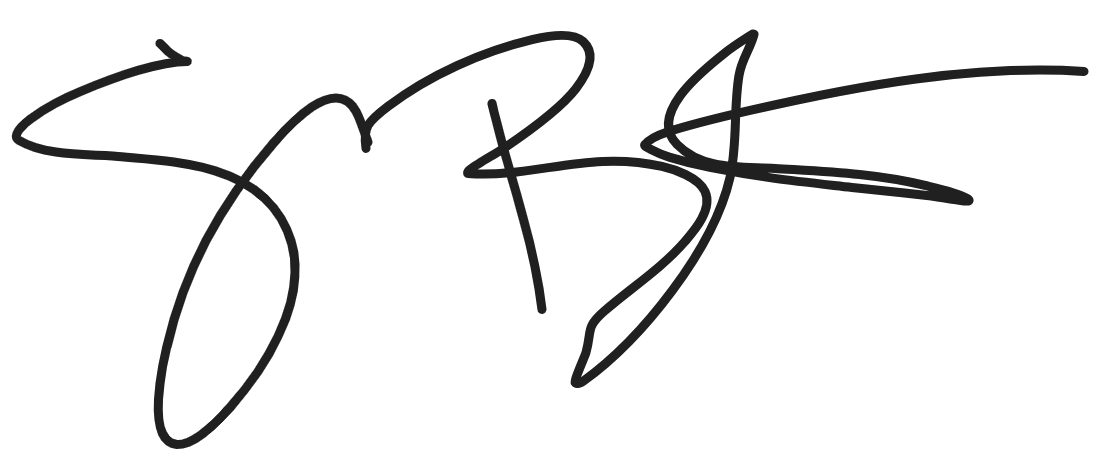 Shelly BosterCity Clerk Date Minutes Approved: 6/5/2023